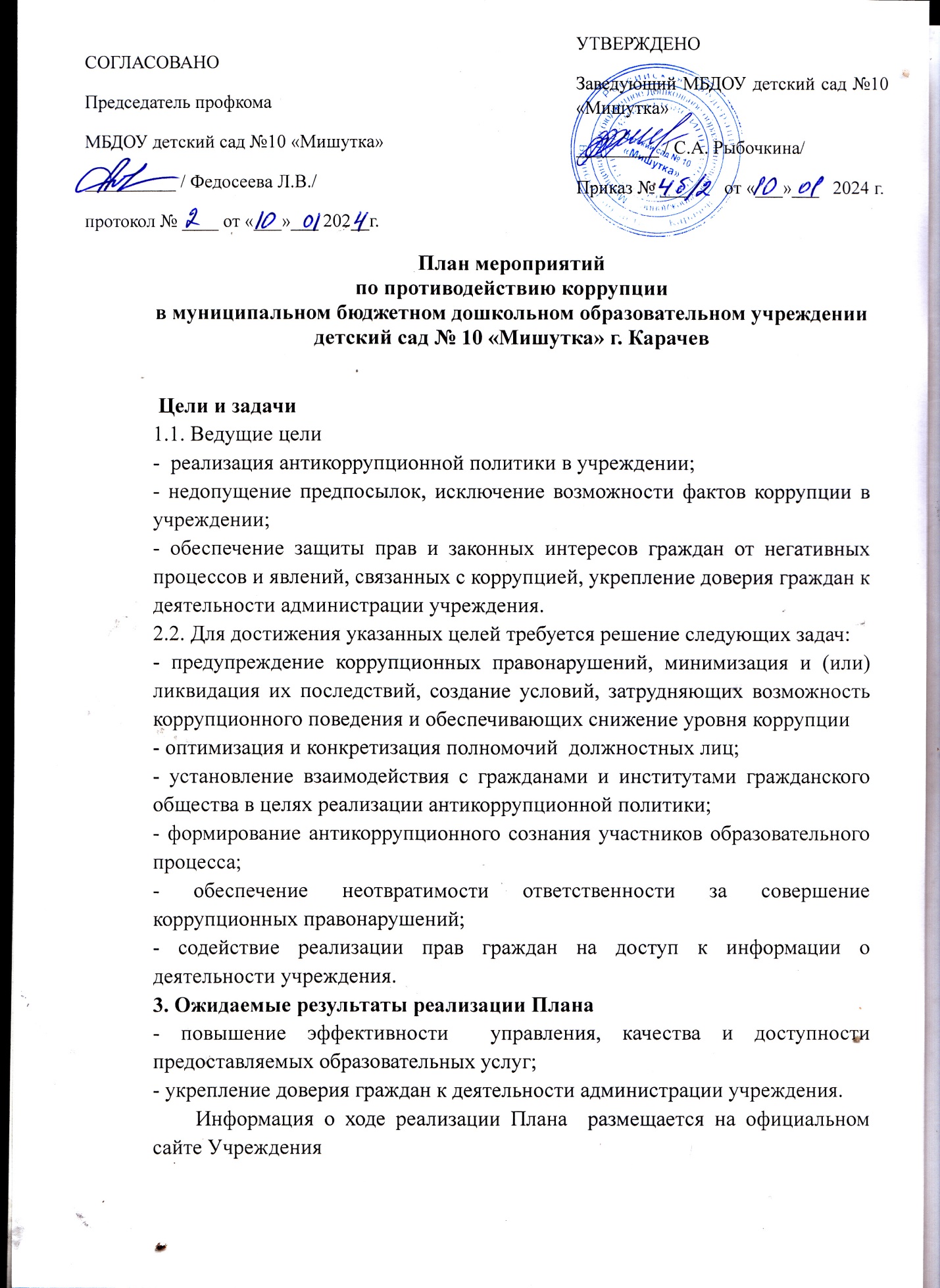 Наименование мероприятия Сроки проведенияОтветственный исполнительПримечание        1. Организационные мероприятия        1. Организационные мероприятия        1. Организационные мероприятия        1. Организационные мероприятия        1. Организационные мероприятия1.1Мониторинг изменений действующего законодательства в области противодействия коррупцииПостоянноЗаведующий, члены Комиссии по  урегулированию споров между участниками образовательных отношений	1.2.Рассмотрение вопросов исполнения законодательства о борьбе с коррупцией на совещаниях при заведующем, общих собраниях работников, педагогических советах2 раза в годЗаведующий1.3.Разработка и утверждение «Плана работы по противодействию коррупции в ДОУ  на 2024 год»	В течение годаЗаведующий1.4Экспертиза действующих локальных нормативных актов учреждения на наличие коррупционной составляющей	В течение годаЗаведующий1.5Анализ и уточнение должностных обязанностей работников, исполнение которых в наибольшей мере подвержено риску коррупционных проявленийСентябрь                                   2. Отчёты, участие в антикоррупционном мониторинге                                   2. Отчёты, участие в антикоррупционном мониторинге                                   2. Отчёты, участие в антикоррупционном мониторинге                                   2. Отчёты, участие в антикоррупционном мониторинге                                   2. Отчёты, участие в антикоррупционном мониторинге2.1.Представление информационных материалов и сведений по показателям мониторинга По запросамЗаведующий2.2.Предоставление сведений о доходах, об имуществе и обязательствах имущественного характера руководителем учреждения УчредителюАпрельЗаведующий	3.Организация взаимодействия с правоохранительными органами3.Организация взаимодействия с правоохранительными органами3.Организация взаимодействия с правоохранительными органами3.Организация взаимодействия с правоохранительными органами3.Организация взаимодействия с правоохранительными органами3.1Обмен информацией в рамках взаимодействия в объёме компетенцииПостоянноЗаведующий	 4. Антикоррупционная пропаганда и информационное обеспечение  реализации антикоррупционной политики 4. Антикоррупционная пропаганда и информационное обеспечение  реализации антикоррупционной политики 4. Антикоррупционная пропаганда и информационное обеспечение  реализации антикоррупционной политики 4. Антикоррупционная пропаганда и информационное обеспечение  реализации антикоррупционной политики 4. Антикоррупционная пропаганда и информационное обеспечение  реализации антикоррупционной политики4.1Рассмотрение в соответствии с действующим законодательством обращений граждан, содержащих сведения о коррупции по вопросам, находящимся в компетенции администрации учрежденияПо факту обращенияЗаведующий4.2.Подготовка и размещение на официальном сайте в сети Интернет информационных материалов о ходе реализации антикоррупционной политики, ведение на официальном сайте ДОУ странички «Противодействие коррупции»ПостоянноЗаведующий4.3.Размещение на информационных стендах ДОУ контактных телефонов горячих линий, мини-плакатов социальной рекламы, направленных на профилактику коррупционного поведенияВ течение годаЗаведующий хозяйством      5.Организация взаимодействия с воспитанниками,  родителями и общественностью      5.Организация взаимодействия с воспитанниками,  родителями и общественностью      5.Организация взаимодействия с воспитанниками,  родителями и общественностью      5.Организация взаимодействия с воспитанниками,  родителями и общественностью      5.Организация взаимодействия с воспитанниками,  родителями и общественностью5.1.Размещение на официальном сайте учреждения отчета о проведении самообследования, ПФХД и муниципального  задания с отчётом об их исполненииЗаведующийАпрельЯнварь5.2.Проведение социологического исследования среди родителей по теме «Удовлетворённость потребителей качеством образовательных услуг»Старший воспитательНоябрь, март5.3.Осуществление личного приёма граждан администрацией учрежденияЗаведующийВторник,  четверг5.4.Обеспечение соблюдения порядка административных процедур по приёму и рассмотрению жалоб и обращений гражданЗаведующийПостоянно5.5.Экспертиза жалоб и обращений граждан, поступающих через информационные каналы связи (электронная почта, телефон, гостевая книга сайта) на предмет установления фактов проявления коррупции должностными лицами учрежденияЗаведующийПо мере поступления обращений5.6Изготовление памяток для родителейСтарший воспитательВ течение года5.7.Общегрупповые родительские собрания с включением следующих вопросов:-Основные конституционные права и обязанности граждан-Законодательство РФ об образовании-Ответственность несовершеннолетних. -Защита прав ребёнка.Заведующий, Старший воспитательСогласно Годовому плану работы	6. Правовое просвещение и повышение антикоррупционной компетентности работников	6. Правовое просвещение и повышение антикоррупционной компетентности работников	6. Правовое просвещение и повышение антикоррупционной компетентности работников	6. Правовое просвещение и повышение антикоррупционной компетентности работников	6. Правовое просвещение и повышение антикоррупционной компетентности работников6.1.Мониторинг изменений действующего законодательства в области противодействия коррупцииВ течение годаЗаведующий	6.2Рассмотрение вопросов исполнения законодательства о борьбе с коррупцией на совещаниях при заведующем, общих собраниях работников, педагогических советахВ течение годаЗаведующийСтарший воспитатель7. Осуществление контроля финансово-хозяйственной и образовательной деятельности             в целях предупреждения коррупции7. Осуществление контроля финансово-хозяйственной и образовательной деятельности             в целях предупреждения коррупции7. Осуществление контроля финансово-хозяйственной и образовательной деятельности             в целях предупреждения коррупции7. Осуществление контроля финансово-хозяйственной и образовательной деятельности             в целях предупреждения коррупции7. Осуществление контроля финансово-хозяйственной и образовательной деятельности             в целях предупреждения коррупции7.1.Осуществление контроля за соблюдением требований, установленных Федеральным законом от 05.04.2013 № 44-ФЗ «О контрактной системе в сфере закупок товаров, работ, услуг для обеспечения государственных и муниципальных нужд»В течение годаЗаведующий, главный бухгалтер7.2.Осуществление контроля за целевым использованием бюджетных средствВ течение годаЗаведующий, главный бухгалтер                   8.Обеспечение контроля за качеством предоставляемых гос. услуг в электронном виде                   8.Обеспечение контроля за качеством предоставляемых гос. услуг в электронном виде                   8.Обеспечение контроля за качеством предоставляемых гос. услуг в электронном виде                   8.Обеспечение контроля за качеством предоставляемых гос. услуг в электронном виде                   8.Обеспечение контроля за качеством предоставляемых гос. услуг в электронном виде8.1.Проведение анкетирования  родителей (законных представителей)В течение годаЗаведующий, старший воспитатель